Målning av tvättstuga, entrè och föreningslokalDet behöver fräschas upp i tvättstugan och övriga ytor. Under tiden tvättstugan ska målas kan ingen tvättning utföras. Målarkillarna bokar tvättstuge-tider under målningsperioden. Grus finnsDet finns grus som ligger vid lekplatsen till vänster om forbollsplanen, det går bra att ta av den om någon behöver. Varsågod!P-platserFyra gästparkeringar har omvandlats till boendeparkering. JournummerPå plåtskåpet med säkringar, utanför ytterdörren, sitter nu en lapp med information. Journumret används vid akuta situationer med din bostad.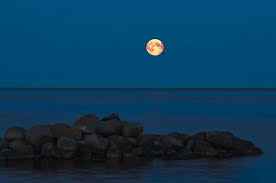 Hälsningar från styrelsengn/Pia